СОГЛАСОВАНО:
Начальник Управления
образованияИ.П. ЛобоваИнформация о проверках, проведенных с 11.02.2020 по 24.04.20202 контрольно-ревизионной группой МКУ «ЦБ и МТО МОУ» НГО.Руководитель контрольно-
ревизионной группыН.А. Пруцкова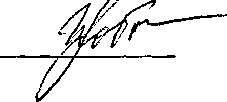 №п/пПредмет и основание проверкиРезультат проверки1.Выборочная проверка организации бесплатного питания и предоставления достоверной информации о количестве обучающихся, которые получают бесплатное питание в соответствии с Постановлением Администрации НГО от ЗОЛ2.2019 № 2528-а «О порядке предоставления питания учащимся муниципальных общеобразовательных организаций НГО на 2020 год» во всех подведомственных Управлению образования общеобразовательных организациях.За счет средств субсидии из областного бюджета на обеспечение питанием обучающихся в муниципальныхобщеобразовательных организациях предоставлялось бесплатное питание учащимся при их фактическом отсутствии в учебном заведении.За счет средств субсидии из областного бюджета на обеспечение питанием обучающихся в муниципальныхобщеобразовательных организациях предоставлено бесплатное питание при отсутствии основания для получения льготы.